________________ № ________   на № ________ от ________________Об итогах  проведения открытойдистанционной экологической конференцииУважаемые коллеги!ОГБУ «РЦРО» информирует об итогах проведения с 10 ноября по 30 ноября 2020 года на базе Центра экологического образования МБОУ «Кривошеинская СОШ имени Героя Советского Союза Ф.М. Зинченко» открытой дистанционной экологической конференции «Антарктида – территория жизни» (далее – Конференция).В Оргкомитет Конференции поступило 29 конкурсных работ:– номинация «Исследовательский реферат» – 6 конкурсных работ;– конкурс рисунков «Антарктида-территория жизни!» – 22 конкурсные работы;– конкурс эко-буклетов – 1 конкурсная работа.Всего в Конференции приняли участие 32 обучающихся из общеобразовательных организаций 6 муниципальных образований Томской области (г. Томск, Каргасокский, Кривошеинский, Первомайский, Тегульдетский и Томский районы).Результаты Конференции в приложении.Директор									Н.П. ЛыжинаСарычева Мадина ОлеговнаБен Саид Маргарита Анатольевна8 (3822) 513-255ПриложениеРезультаты открытой дистанционной экологической конференции «Антарктида – территория жизни»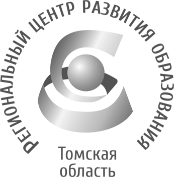 Департамент общего образования Томской областиОБЛАСТНОЕ ГОСУДАРСТВЕННОЕ БЮДЖЕТНОЕ УЧРЕЖДЕНИЕ«РЕГИОНАЛЬНЫЙ ЦЕНТР РАЗВИТИЯ ОБРАЗОВАНИЯ»Татарская ул., д.16, г. Томск, 634050тел/факс (3822) 51-56-66E-mail: secretary@education.tomsk.ruИНН/КПП 7017033960/701701001www.rcro.tomsk.ruРуководителям и педагогам общеобразовательных организацийТомской областиРуководителям и координаторам центров экологического образования№ п/пОбразовательная организацияФ.И.О. руководителяФамилия, имя участника(ов)Название конкурсной работыИтоги«Конкурс рисунков «Антарктида – территория жизни»«Конкурс рисунков «Антарктида – территория жизни»«Конкурс рисунков «Антарктида – территория жизни»«Конкурс рисунков «Антарктида – территория жизни»«Конкурс рисунков «Антарктида – территория жизни»«Конкурс рисунков «Антарктида – территория жизни»1МАОУ Гимназия № 18 г. ТомскаСыроежкина Татьяна МихайловнаСеливанова Дарья«Уникальный мир Антарктиды»1 место2МБОУ «Воронинская СОШ» Томского районаБелова Ирина ДмитриевнаТрубченко Снежана«Морской великан»1 место3МКОУ «Тегульдетская СОШ» Тегульдетского районаБорисова Светлана АнатольевнаКолонина Карина«Пингвины»1 место4МАОУ ООШ № 38 г.  ТомскаШурыгина Галина СергеевнаГуськова Алиана«Пингвины»1 место5МАОУ Гимназия № 18 г. ТомскаСыроежкина Татьяна МихайловнаПопова Маргарита«Встреча императоров»1 место6МБОУ «Петуховская СОШ» Томского районаНикитина Анастасия ЮрьевнаТокарев Александр«Касатка»3 место7МБОУ «Петуховская СОШ» Томского районаНикитина Анастасия ЮрьевнаТагильцева Елизавета«Ласки»3 место8МБОУ «Петуховская СОШ» Томского районаНикитина Анастасия ЮрьевнаСтанкевич Олег«Пингвин»3 место9МБОУ «Петуховская СОШ» Томского районаНикитина Анастасия ЮрьевнаСтепанова Полина«Просторы Антарктиды»3 место10МБОУ «Петуховская СОШ» Томского районаНикитина Анастасия ЮрьевнаСысенко Регина«Обитатели Антарктиды»3 место11МБОУ «Петуховская СОШ» Томского районаНикитина Анастасия ЮрьевнаТокарев Александр«Пингвин»3 место12МБОУ «Петуховская СОШ» Томского районаНикитина Анастасия ЮрьевнаБутолина Татьяна«Белый медведь»3 место13МАОУ Гимназия № 18 г. ТомскаСабитова Лариса АлександровнаВласов Макар«Коренные жители материка»1 место14МАОУ № 28 г. ТомскаГодымчук Анна ЮрьевнаЧернов Владимир«Арктическая пустыня»3 место15МАОУ № 28 г. ТомскаБянкина Татьяна ИвановнаРулинская Анна«Морские котики»2 место16МБОУ «Воронинская СОШ» Томского районаБелова Ирина ДмитриевнаСтепкина Варвара«Веселая компания»2 место17МБОУ «Володинская СОШ» Кривошеинского районаЖукова Вероника АнатольевнаГеоргиу Софья«Синий кит-житель Антарктиды»2 место18МБОУ «Володинская СОШ» Кривошеинского районаЖукова Вероника АнатольевнаШибенко Влад«В снегах Антарктиды»2 место19ОГБОУ «Школа-интернат для детей с нарушением слуха»Кочурина Ирина СергеевнаШилов Владислав«К берегам Антарктиды»1 место20МАОУ СОШ № 28 г. Томска Майстренко Марина ВитальевнаОкороков Никита3 место21МКОУ «Тымская ООШ» Каргасокского районаПанова Алена ВладимировнаАфанасьева Анна«Пингвин»3 место22МБОУ ООШ п. Новый Первомайского районаЯкименко Елена АнатольевнаБрок Арина«В суровом краю»3 местоНоминация конференции «Исследовательский реферат»Номинация конференции «Исследовательский реферат»Номинация конференции «Исследовательский реферат»Номинация конференции «Исследовательский реферат»Номинация конференции «Исследовательский реферат»Номинация конференции «Исследовательский реферат»1МАОУ Гимназия № 18 г. ТомскаСабитова Лариса АлександровнаФадеев Максим«Флора и фауна Антарктиды»1 место2МАОУ СОШ № 28 г. ТомскаАстахова Елена ВладимировнаМакаров Тимофей«Почему фонтаны у китов разные?»3 место3МАОУ СОШ № 28 г. ТомскаМайстренко Марина ВитальевнаОзолин Константин«Почему пингвины не мерзнут?»1 место4МАОУ Гимназия № 2 г. ТомскаТелепнева Екатерина«Исследователи»2 место5МАОУ Гимназия № 55 им. Е.Г. Версткиной г. ТомскаУсанова Ольга КонстантиновнаКузьминская Вера, Белянкина Софья«Антарктида –территория жизни»2 место6МАОУ СОШ № 5 г. Томск аКалашникова Оксана ИвановнаИстомина Анастасия, Зюзина Дарья«Загадочная Антарктида»3 местоНоминация «Эко – буклет»Номинация «Эко – буклет»Номинация «Эко – буклет»Номинация «Эко – буклет»Номинация «Эко – буклет»Номинация «Эко – буклет»1МКОУ «Петровская ООШ» Кривошеинского районаКалинина Нина НикитичнаМартын Тимур,Лисовой Роман,Горемыко Александра«Лесники третьего тысячелетия»1 место